Music Popuk.org. Learn the brand-new song `Lift up your voice’ to perform at the first assembly back when schools return.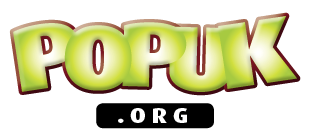 Music appreciation.Listen to `The Lark Ascending’ by Vaughan Williams. Draw/paint what you are thinking about as you listen to the music.Listen to Mendelssohn’s `The Hebrides Overture’ Fingal’s Cave. Draw/paint a picture about what this piece of music reminds you of?Listen to `Claire de Lune’ by Debussy. Discuss how this piece of music makes you feel? Draw a picture/ write some sentences to help explain your thoughts and ideas.